(( فرم الف)) 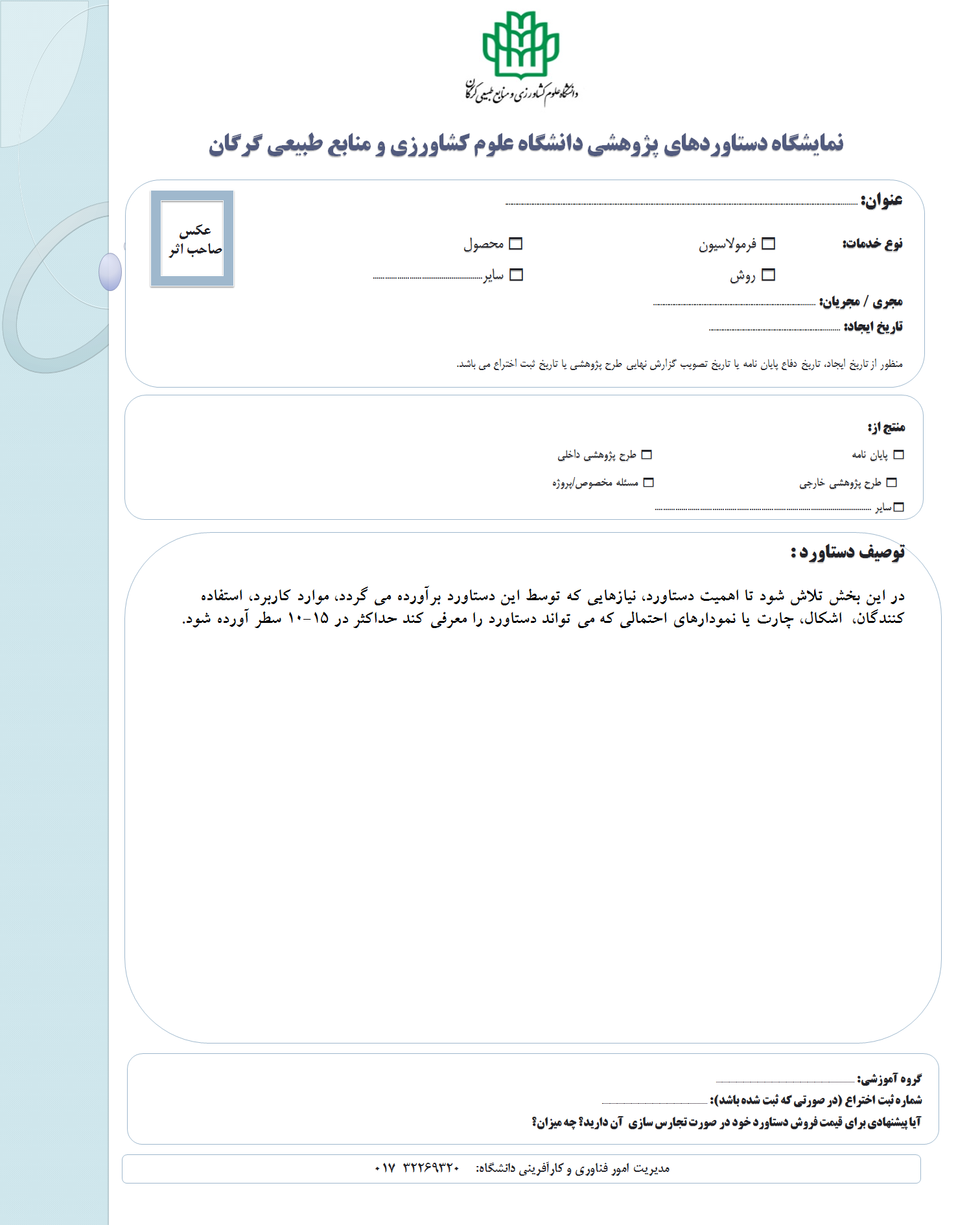 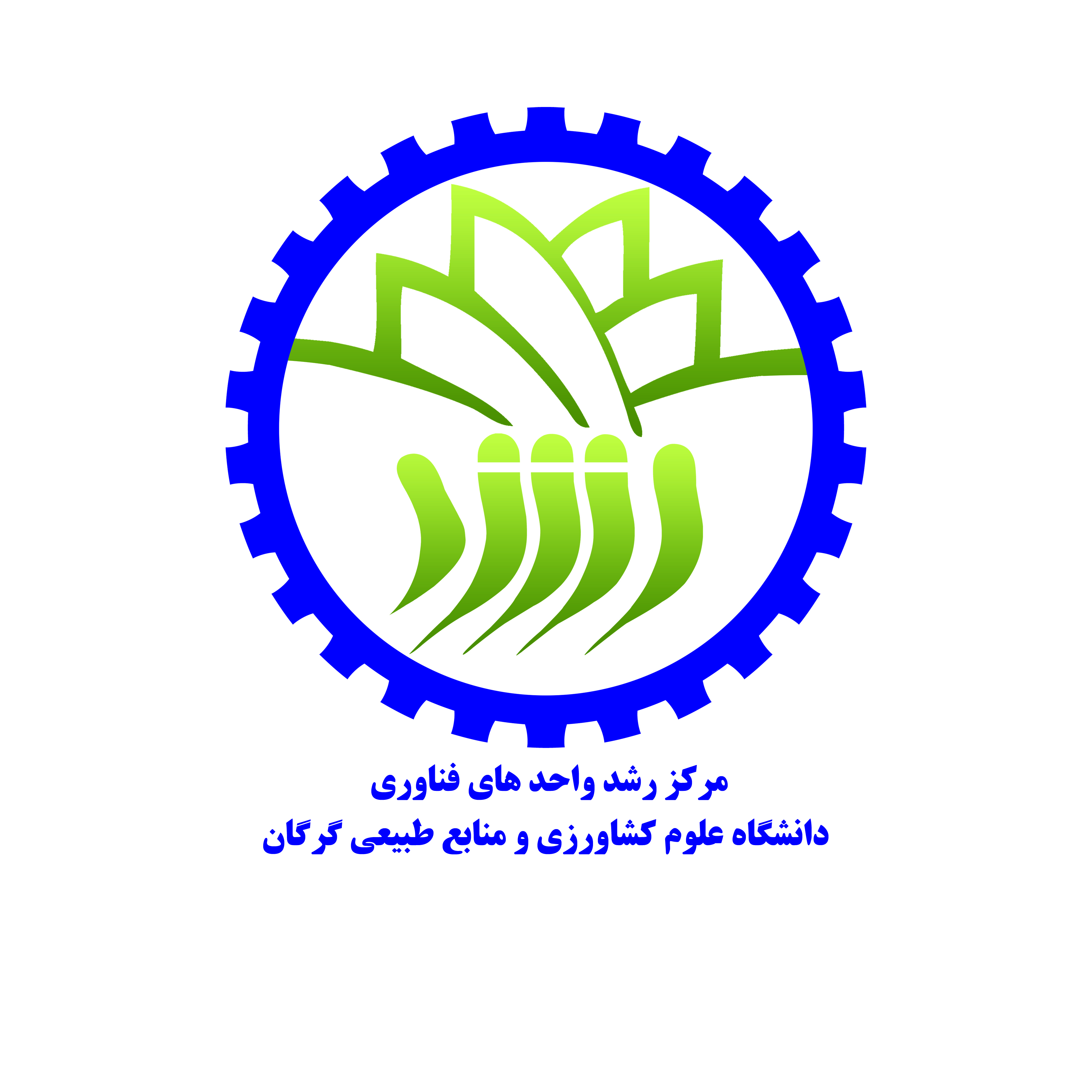 ارزیابی داورنام واحد فناور :					 نام مجری ایده محوری:عنوان ایده:		ردیفسئوالات1ارزیابی برنامه کاری، زمانبندی و ایده محوری متقاضی را بطور مختصر بنویسید.2سطح علمی و فناوری ایده و توانمندی متقاضی در اجرای طرح را ارزیابی نمائید.3ضرورت اجرای طرح و قابلیت تجاری سازی ایده را بنویسید.4نظر شما در مورد اعتبارات و هزینهها و سایر امکانات درخواستی چیست؟نظر و پیشنهادات نهایی:نظر و پیشنهادات نهایی:امضاء:                                                      تاریخ:امضاء:                                                      تاریخ: